Тел.: (843)264-79-06,  факс: (843)264-78-78, E-mail: minfin@tatar.ru, www.minfin.tatarstan.ruПремьер-министруРеспублики ТатарстанА.В.ПесошинуО проекте постановления Кабинета Министров Республики ТатарстанУважаемый Алексей Валерьевич!Министерство финансов Республики Татарстан направляет в Ваш адрес на рассмотрение проект постановления Кабинета Министров Республики Татарстан «О внесении изменений в перечень источников доходов местных бюджетов, закрепляемых за органами государственной власти Республики Татарстан, прилагаемый к постановлению Кабинета Министров Республики Татарстан от 06.06.2011 № 449 «Об установлении порядка осуществления бюджетных полномочий главными администраторами доходов бюджетов бюджетной системы Республики Татарстан, являющимися органами государственной власти Республики Татарстан и (или) находящимися в их ведении казенными учреждениями».Приложения: Проект постановления на 2-х л. в 1 экз.Пояснительная записка на 2-х л. в 1 экз.Министр	                                                    	  	              Р.Р. ГайзатуллинИсмагилова Г.Р.(843)291-95-07ПроектКАБИНЕТ МИНИСТРОВ РЕСПУБЛИКИ ТАТАРСТАНПОСТАНОВЛЕНИЕот _________201_ г.                                                                                     №_______Кабинет Министров Республики Татарстан ПОСТАНОВЛЯЕТ:1. Внести в перечень источников доходов местных бюджетов, закрепляемых за органами государственной власти Республики Татарстан, прилагаемый к постановлению Кабинета Министров Республики Татарстан от 06.06.2011 № 449 «Об установлении порядка осуществления бюджетных полномочий главными администраторами доходов бюджетов бюджетной системы Республики Татарстан, являющимися органами государственной власти Республики Татарстан и (или) находящимися в их ведении казенными учреждениями» (с изменениями, внесенными постановлениями Кабинета Министров Республики Татарстан от 01.03.2013 № 143, от 24.05.2013 № 348, от 31.01.2014 № 51, от 11.08.2014 № 583,               от 18.05.2015 № 353, от 05.09.2015 № 645, от 26.10.2016 № 780, от 14.04.2017           № 228), следующие изменения:в разделе I:пункт 1 изложить в следующей редакции:«1. Источники доходов, закрепляемые за Министерством финансов Республики Татарстан:1) денежные взыскания (штрафы) за нарушение законодательства Российской Федерации о контрактной системе в сфере закупок товаров, работ, услуг для обеспечения государственных и муниципальных нужд для нужд городских округов;2) денежные взыскания (штрафы) за нарушение законодательства Российской Федерации о контрактной системе в сфере закупок товаров, работ, услуг для обеспечения государственных и муниципальных нужд для нужд муниципальных районов;3) денежные взыскания (штрафы) за нарушение законодательства Российской Федерации о контрактной системе в сфере закупок товаров, работ, услуг для обеспечения государственных и муниципальных нужд для нужд сельских поселений;4)  денежные взыскания (штрафы) за нарушение законодательства Российской Федерации о контрактной системе в сфере закупок товаров, работ, услуг для обеспечения государственных и муниципальных нужд для нужд городских поселений.»;пункт 5 изложить в следующей редакции:«5. Источники доходов, закрепляемые за Министерством лесного хозяйства Республики Татарстан:денежные взыскания (штрафы) за нарушение законодательства Российской Федерации об административных правонарушениях, предусмотренные статьей 20.25 Кодекса Российской Федерации об административных правонарушениях.»;пункт 6 изложить в следующей редакции:«6. Источники доходов, закрепляемые за Государственным комитетом Республики Татарстан по биологическим ресурсам:денежные взыскания (штрафы) за нарушение законодательства Российской Федерации об охране и использовании животного мира;денежные взыскания (штрафы) за нарушение законодательства Российской Федерации об особо охраняемых природных территориях.».2. Установить, что настоящее постановление вступает в силу со дня его официального опубликования.Премьер-министрРеспублики Татарстан 		    			                                         А.В.ПесошинПояснительная запискак проекту постановления Кабинета Министров Республики Татарстан «О внесении изменений в перечень источников доходов местных бюджетов, закрепляемых за органами государственной власти Республики Татарстан, прилагаемый к постановлению Кабинета Министров Республики Татарстан от 06.06.2011 № 449 «Об установлении порядка осуществления бюджетных полномочий главными администраторами доходов бюджетов бюджетной системы Республики Татарстан, являющимися органами государственной власти Республики Татарстан и (или) находящимися в их ведении казенными учреждениями» (далее – проект  постановления)Проектом постановления предлагается привести используемую в перечне источников доходов местных бюджетов, закрепляемых за органами государственной власти Республики Татарстан, прилагаемом к постановлению Кабинета Министров Республики Татарстан от 06.06.2011 № 449 «Об установлении порядка осуществления бюджетных полномочий главными администраторами доходов бюджетов бюджетной системы Республики Татарстан, являющимися органами государственной власти Республики Татарстан и (или) находящимися в их ведении казенными учреждениями» (далее – Перечень) терминологию, в соответствие с понятийным аппаратом, принятым законодательством Российской Федерации о контрактной системе в сфере закупок товаров, работ, услуг для обеспечения государственных и муниципальных нужд, а также в соответствие с Приказом Министерства финансов Российской Федерации от 1 июля 2013 года               № 65н «Об утверждении Указаний о порядке применения бюджетной классификации Российской Федерации». Кроме того, согласно Приложению № 1 к Приказу Рослесхоза от 6 апреля 2015 года № 97  «Об администрировании органами государственной власти субъектов Российской Федерации, осуществляющими переданные полномочия Российской Федерации в области лесных отношений, доходов бюджетов субъектов» за Министерством лесного хозяйства Республики Татарстан закреплен такой источник дохода, как доход, получаемый  от денежных взысканий (штрафов) за нарушение законодательства Российской Федерации об административных правонарушениях, предусмотренные статьей 20.25 Кодекса Российской Федерации об административных правонарушениях». В связи с чем, за Министерством лесного хозяйства Республики Татарстан предлагается закрепить данный источник дохода.  Помимо этого, Указом  Президента Республики Татарстан от 3 февраля                    2017 года № УП-95 «Вопросы государственного управления в области использования и охраны растительного мира, организации, функционирования, охраны и использования особо охраняемых природных территорий регионального значения, ведения Красной книги Республики Татарстан» Управлению по охране и использованию объектов животного мира Республики Татарстан переданы полномочия по региональному государственному надзору в области охраны и использования особо охраняемых природных территорий регионального значения. При этом в соответствии с пунктом 1 Указа Президента Республики Татарстан                от 6 октября 2017 года № УП-890 «О преобразовании Управления по охране и использованию объектов животного мира Республики Татарстан в Государственный комитет Республики Татарстан по биологическим ресурсам» Управление по охране и использованию объектов животного мира Республики Татарстан преобразовано в Государственный комитет Республики Татарстан по биологическим ресурсам. Учитывая положения данных Указов Президента Республики Татарстан, проектом постановлением  вносятся соответствующие изменения в Перечень. Принятие проекта постановления дополнительных расходов бюджета Республики Татарстан не потребует.МИНИСТЕРСТВО  ФИНАНСОВРЕСПУБЛИКИ  ТАТАРСТАНПушкина ул., д. 37, г. Казань, 420015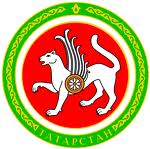 ТАТАРСТАН РЕСПУБЛИКАСЫФИНАНС  МИНИСТРЛЫГЫПушкин ур., 37 нче йорт, Казан, 420015.2017.2017№21-95На №отО внесении изменений в перечень источников доходов местных бюджетов, закрепляемых за органами государственной власти Республики Татарстан, прилагаемый к постановлению Кабинета Министров Республики Татарстан от 06.06.2011              № 449 «Об установлении порядка осуществления бюджетных полномочий главными администраторами доходов бюджетов бюджетной системы Республики Татарстан, являющимися органами государственной власти Республики Татарстан и (или) находящимися в их ведении казенными учреждениями»